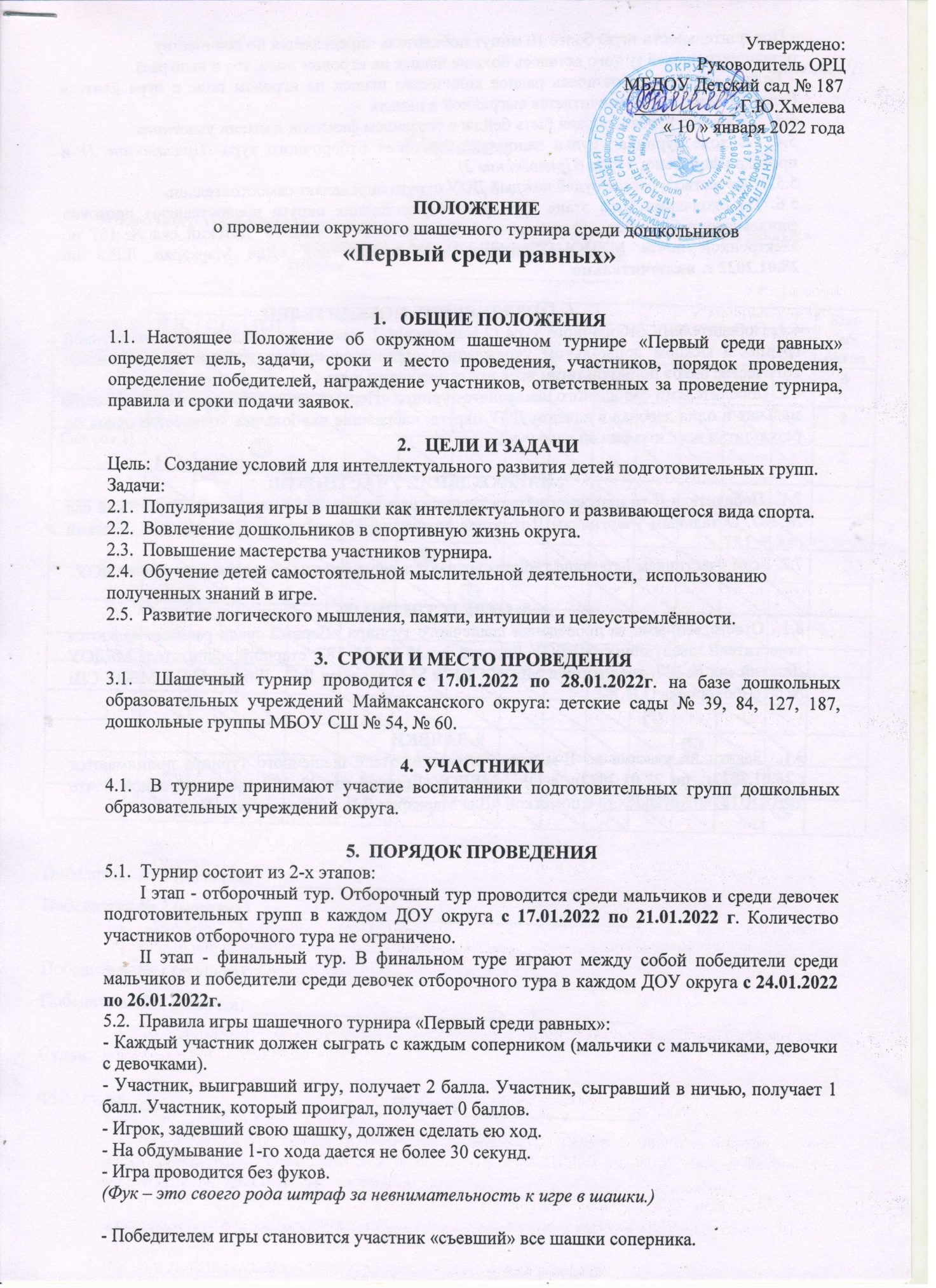 ОБЩИЕ ПОЛОЖЕНИЯ1.1. Настоящее Положение об окружном шашечном турнире «Первый среди равных» определяет цель, задачи, сроки и место проведения, участников, порядок проведения, определение победителей, награждение участников, ответственных за проведение турнира, правила и сроки подачи заявок.ЦЕЛИ И ЗАДАЧИЦель:   Создание условий для интеллектуального развития детей подготовительных групп.Задачи: 2.1.  Популяризация игры в шашки как интеллектуального и развивающегося вида спорта.2.2.  Вовлечение дошкольников в спортивную жизнь округа.2.3.  Повышение мастерства участников турнира.2.4.  Обучение детей самостоятельной мыслительной деятельности,  использованию полученных знаний в игре.2.5.  Развитие логического мышления, памяти, интуиции и целеустремлённости.3.  СРОКИ И МЕСТО ПРОВЕДЕНИЯ3.1.  Шашечный турнир проводится с 17.01.2022 по 28.01.2022г. на базе дошкольных образовательных учреждений Маймаксанского округа: детские сады № 39, 84, 127, 187, дошкольные группы МБОУ СШ № 54, № 60. 4.  УЧАСТНИКИ4.1.  В турнире принимают участие воспитанники подготовительных групп дошкольных образовательных учреждений округа.5.  ПОРЯДОК ПРОВЕДЕНИЯ5.1.  Турнир состоит из 2-х этапов:        I этап - отборочный тур. Отборочный тур проводится среди мальчиков и среди девочек подготовительных групп в каждом ДОУ округа с 17.01.2022 по 21.01.2022 г. Количество участников отборочного тура не ограничено.         II этап - финальный тур. В финальном туре играют между собой победители среди мальчиков и победители среди девочек отборочного тура в каждом ДОУ округа с 24.01.2022 по 26.01.2022г.5.2.  Правила игры шашечного турнира «Первый среди равных»:- Каждый участник должен сыграть с каждым соперником (мальчики с мальчиками, девочки с девочками).- Участник, выигравший игру, получает 2 балла. Участник, сыгравший в ничью, получает 1 балл. Участник, который проиграл, получает 0 баллов.- Игрок, задевший свою шашку, должен сделать ею ход.- На обдумывание 1-го хода дается не более 30 секунд.- Игра проводится без фуков. (Фук – это своего рода штраф за невнимательность к игре в шашки.)- Победителем игры становится участник «съевший» все шашки соперника.- При длительности игры более 10 минут победитель определяется по количеству оставшихся шашек (у кого осталось больше шашек на игровом поле, тот и выиграл).- Если у соперников осталось равное количество шашек на игровом поле и игра длиться более 10 минут, то игра считается сыгранной в ничью.5.3.  У каждого игрока должен быть бейдж с указанием фамилии и имени участника. 5.4.  В ходе турнира  судьи заполняют протокол отборочного тура (Приложение 1) и протокол финального тура (Приложение 2)5.5. Количество и состав судей каждый ДОУ округа определяет самостоятельно.5.6. По окончании II-го этапа турнира все учреждения округа предоставляют протокол финального тура и фото (фотоколлажи) турнира в ОРЦ МБДОУ Детский сад № 187 по электронной почте MBDOU187arh@yandex.ru с пометкой «Для Маркарян Л.В.» до 28.01.2022 г. включительно.6. ОПРЕДЕЛЕНИЕ ПОБЕДИТЕЛЕЙ6.1. Победителями отборочного тура (2 мальчика и 2 девочки из каждой подготовительной группы в каждом дошкольном учреждении) становятся игроки, набравшие наибольшее количество очков по результатам всех игр отборочного тура.6.2. Победителями финального шашечного турнира «Первый среди равных» становятся один мальчик и одна девочка в каждом ДОУ округа, набравшие наибольшее количество очков по результатам всех игр финального тура.7. НАГРАЖДЕНИЕ УЧАСТНИКОВ7.1.  Победители II-го окружного этапа турнира награждаются Грамотами ОРЦ  Детский сад № 187. Остальным участникам II-го этапа вручаются Сертификаты ОРЦ МБДОУ Детский сад № 187.7.2. Всем участникам I-го этапа турнира вручаются сертификаты участников на уровне ДОУ.8. ОТВЕТСТВЕННЫЕ8.1.  Ответственными за проведение шашечного турнира «Первый среди равных» являются заместители заведующих  МБДОУ Детский сад № 39, 84, 187; старший воспитатель МБДОУ Детский сад № 127, воспитатели МБОУ СШ № 54 (Садырова Л.И., Липина Н.С.), МБОУ СШ № 60 (Прохорцева О.Н.)9. ЗАЯВКИ9.1.  Заявки на участие во II-м заключительном этапе шашечного турнира принимаются с 26.01.2022г. по 27.01.2022г. в ОРЦ МБДОУ Детский сад № 187  по электронной почте MBDOU187arh@yandex.ru с пометкой «Для Маркарян Л.В.» (Приложение № 3).